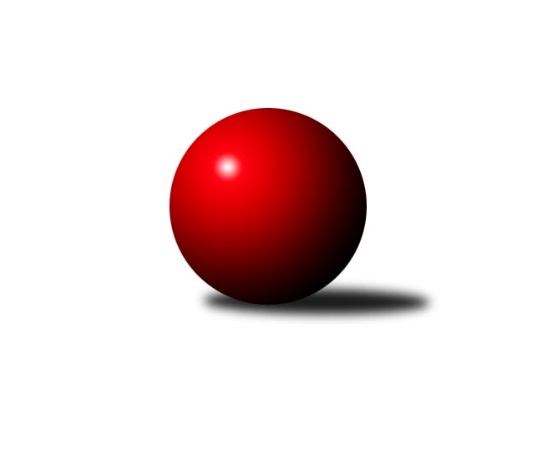 Č.15Ročník 2021/2022	12.2.2022Nejlepšího výkonu v tomto kole: 2567 dosáhlo družstvo: SKK K.Vary B Krajský přebor KV 2021/2022Výsledky 15. kolaSouhrnný přehled výsledků:SKK K.Vary B 	- Kuželky Aš B	10:6	2567:2557		12.2.TJ Jáchymov B	- Sokol Teplá	10:6	2451:2416		12.2.Kuželky Aš C	- Slovan KV C	10:6	2516:2443		12.2.TJ Lomnice B	- Loko Cheb C	14:2	2468:2274		12.2.TJ Lomnice C	- TJ Lomnice D	12:4	2411:2336		12.2.Tabulka družstev:	1.	TJ Lomnice B	14	12	1	1	164 : 60 	 	 2561	25	2.	Kuželky Aš B	14	11	1	2	148 : 76 	 	 2503	23	3.	TJ Lomnice C	13	9	1	3	140 : 68 	 	 2478	19	4.	TJ Šabina	13	8	0	5	130 : 78 	 	 2511	16	5.	Slovan KV C	14	6	3	5	118 : 106 	 	 2432	15	6.	Sokol Teplá	14	5	2	7	114 : 110 	 	 2426	12	7.	Kuželky Aš C	13	5	1	7	94 : 114 	 	 2351	11	8.	TJ Jáchymov B	13	3	2	8	70 : 138 	 	 2283	8	9.	TJ Lomnice D	14	3	1	10	81 : 143 	 	 2366	7	10.	SKK K.Vary B	14	3	1	10	72 : 152 	 	 2252	7	11.	Loko Cheb C	14	3	1	10	69 : 155 	 	 2311	7Podrobné výsledky kola:	 SKK K.Vary B 	2567	10:6	2557	Kuželky Aš B	Václav Zeman	 	 195 	 240 		435 	 2:0 	 425 	 	208 	 217		Dagmar Jedličková	Pavel Pazdera	 	 228 	 198 		426 	 0:2 	 447 	 	235 	 212		Jaroslav Solín	Blanka Martinková	 	 195 	 215 		410 	 0:2 	 425 	 	209 	 216		František Mazák nejml.	Josef Ženíšek	 	 204 	 217 		421 	 2:0 	 419 	 	216 	 203		Václav Pilař	Václav Šnajdr	 	 215 	 223 		438 	 2:0 	 399 	 	199 	 200		Václav Veselý	Libor Kupka	 	 230 	 207 		437 	 0:2 	 442 	 	213 	 229		Martina Pospíšilovározhodčí: Václav ŠnajdrNejlepší výkon utkání: 447 - Jaroslav Solín	 TJ Jáchymov B	2451	10:6	2416	Sokol Teplá	Vlastimil Čegan	 	 192 	 200 		392 	 0:2 	 406 	 	172 	 234		Luboš Axamský	Ladislav Martínek	 	 235 	 196 		431 	 2:0 	 400 	 	205 	 195		Jana Lukášková	Stanislav Pelc	 	 197 	 207 		404 	 0:2 	 406 	 	206 	 200		Miroslava Poláčková	Jiří Šeda	 	 227 	 190 		417 	 2:0 	 369 	 	174 	 195		Petr Tauber	Martin Bezouška	 	 212 	 177 		389 	 2:0 	 384 	 	210 	 174		Jiří Velek	Vladimír Maxa	 	 206 	 212 		418 	 0:2 	 451 	 	213 	 238		Miroslav Pešťákrozhodčí: Jiří ŠedaNejlepší výkon utkání: 451 - Miroslav Pešťák	 Kuželky Aš C	2516	10:6	2443	Slovan KV C	Dominik Kopčík	 	 209 	 224 		433 	 2:0 	 383 	 	201 	 182		Martina Sobotková	Ivona Mašková	 	 217 	 219 		436 	 0:2 	 453 	 	207 	 246		Luděk Stríž	Václav Mašek	 	 194 	 198 		392 	 2:0 	 365 	 	192 	 173		Jaroslava Chlupová	Ota Laudát	 	 198 	 206 		404 	 0:2 	 406 	 	209 	 197		Pavlína Stašová	Ota Maršát ml.	 	 210 	 232 		442 	 2:0 	 397 	 	190 	 207		Jiří Šafr	Vladimír Veselý ml.	 	 206 	 203 		409 	 0:2 	 439 	 	213 	 226		Miroslav Handšuhrozhodčí: Václav MašekNejlepší výkon utkání: 453 - Luděk Stríž	 TJ Lomnice B	2468	14:2	2274	Loko Cheb C	Zdeněk Chvátal	 	 189 	 190 		379 	 2:0 	 368 	 	197 	 171		Daniel Hussar	Pavel Přerost	 	 203 	 217 		420 	 2:0 	 370 	 	201 	 169		Ivan Rambousek	Jiří Guba	 	 210 	 200 		410 	 2:0 	 351 	 	178 	 173		Vladimír Krýsl	Tereza Štursová	 	 208 	 217 		425 	 2:0 	 337 	 	175 	 162		Jana Hamrová	Lucie Vajdíková	 	 208 	 210 		418 	 0:2 	 447 	 	230 	 217		Jiří Nováček	Rudolf Štěpanovský	 	 221 	 195 		416 	 2:0 	 401 	 	202 	 199		Eva Nováčkovározhodčí: Jiří GubaNejlepší výkon utkání: 447 - Jiří Nováček	 TJ Lomnice C	2411	12:4	2336	TJ Lomnice D	Xenie Sekáčová	 	 208 	 190 		398 	 2:0 	 388 	 	177 	 211		Helena Pollnerová	Petr Lidmila	 	 189 	 194 		383 	 0:2 	 401 	 	182 	 219		Iva Knesplová Koubková	Jiří Flejšar	 	 205 	 231 		436 	 2:0 	 386 	 	190 	 196		Albert Kupčík	Petr Janda	 	 217 	 189 		406 	 2:0 	 359 	 	172 	 187		Libuše Korbelová	Růžena Kovačíková	 	 180 	 178 		358 	 0:2 	 381 	 	194 	 187		Filip Maňák	Přemysl Krůta	 	 214 	 216 		430 	 2:0 	 421 	 	202 	 219		Hanuš Slavíkrozhodčí: Lubomír HromadaNejlepší výkon utkání: 436 - Jiří FlejšarPořadí jednotlivců:	jméno hráče	družstvo	celkem	plné	dorážka	chyby	poměr kuž.	Maximum	1.	Martina Pospíšilová 	Kuželky Aš B	438.83	294.7	144.1	5.9	6/6	(476)	2.	Jiří Guba 	TJ Lomnice B	437.13	295.3	141.9	5.6	4/5	(460)	3.	Hubert Guba 	TJ Lomnice B	436.40	293.2	143.2	3.3	5/5	(494)	4.	Lucie Vajdíková 	TJ Lomnice B	435.86	298.3	137.5	5.4	5/5	(452)	5.	Eduard Seidl 	TJ Šabina 	434.25	294.4	139.9	3.8	4/5	(475)	6.	František Seidl 	TJ Šabina 	433.34	294.6	138.7	5.4	4/5	(494)	7.	Zuzana Kožíšková 	TJ Lomnice B	431.47	295.0	136.4	6.4	5/5	(453)	8.	Miroslav Pešťák 	Sokol Teplá	431.03	299.8	131.2	5.4	6/7	(455)	9.	Luděk Stríž 	Slovan KV C	426.30	299.5	126.8	7.7	6/6	(472)	10.	Pavel Přerost 	TJ Lomnice B	425.10	287.7	137.5	6.8	4/5	(462)	11.	Tomáš Seidl 	TJ Šabina 	423.96	294.4	129.6	5.9	5/5	(488)	12.	Tereza Štursová 	TJ Lomnice B	423.91	298.0	125.9	6.2	4/5	(446)	13.	Albert Kupčík 	TJ Lomnice D	423.80	286.4	137.4	6.5	6/6	(446)	14.	Jiří Šafr 	Slovan KV C	422.20	294.3	127.9	6.6	6/6	(453)	15.	Václav Pilař 	Kuželky Aš B	421.50	296.6	124.9	7.9	6/6	(458)	16.	Miroslav Handšuh 	Slovan KV C	419.97	283.5	136.4	5.9	6/6	(468)	17.	Přemysl Krůta 	TJ Lomnice C	419.94	296.6	123.4	6.3	4/4	(433)	18.	Vladislav Urban 	Kuželky Aš B	417.66	291.8	125.9	8.0	5/6	(454)	19.	Libor Kupka 	SKK K.Vary B 	417.50	298.0	119.5	7.6	4/6	(460)	20.	Stanislav Pelc 	TJ Jáchymov B	417.30	293.9	123.4	8.9	5/5	(451)	21.	Lubomír Hromada 	TJ Lomnice C	417.12	284.4	132.8	8.2	3/4	(450)	22.	Jiří Beneš  ml.	TJ Šabina 	416.67	284.5	132.1	7.4	5/5	(474)	23.	Jaroslav Solín 	Kuželky Aš B	416.47	288.5	128.0	6.3	5/6	(447)	24.	Miroslava Poláčková 	Sokol Teplá	416.25	286.8	129.4	7.4	6/7	(439)	25.	Jiří Flejšar 	TJ Lomnice C	416.22	291.3	125.0	7.6	4/4	(446)	26.	Luděk Kratochvíl 	Kuželky Aš B	415.08	287.0	128.1	6.0	4/6	(447)	27.	Petr Janda 	TJ Lomnice C	413.83	284.6	129.3	6.8	3/4	(434)	28.	Pavlína Stašová 	Slovan KV C	412.97	294.8	118.1	7.1	5/6	(451)	29.	Jaromír Černý 	TJ Šabina 	411.50	285.3	126.2	7.0	5/5	(438)	30.	Václav Zeman 	SKK K.Vary B 	411.10	288.6	122.5	8.4	6/6	(457)	31.	Monika Maněnová 	TJ Lomnice C	410.63	292.0	118.6	7.2	4/4	(450)	32.	Marek Zvěřina 	TJ Šabina 	409.63	287.2	122.4	7.9	5/5	(432)	33.	Jiří Bláha 	Kuželky Aš C	409.07	284.5	124.5	8.7	4/4	(451)	34.	Dagmar Jedličková 	Kuželky Aš B	408.60	282.8	125.8	7.0	5/6	(466)	35.	Petr Lidmila 	TJ Lomnice C	408.14	288.9	119.3	10.2	3/4	(444)	36.	Radek Plechatý 	TJ Lomnice D	405.70	289.1	116.6	9.4	5/6	(446)	37.	Robert Žalud 	Slovan KV C	405.44	284.3	121.1	8.4	4/6	(437)	38.	Jiří Velek 	Sokol Teplá	405.01	285.4	119.6	7.6	7/7	(433)	39.	Luboš Axamský 	Sokol Teplá	405.00	278.4	126.6	4.8	7/7	(429)	40.	Růžena Kovačíková 	TJ Lomnice C	404.04	289.9	114.2	9.2	4/4	(417)	41.	Ota Laudát 	Kuželky Aš C	403.17	284.9	118.3	8.6	3/4	(450)	42.	Rudolf Štěpanovský 	TJ Lomnice B	403.15	281.8	121.4	8.2	4/5	(436)	43.	Eva Nováčková 	Loko Cheb C	402.33	281.2	121.1	9.0	6/7	(463)	44.	Václav Veselý 	Kuželky Aš B	401.94	280.3	121.6	6.9	6/6	(453)	45.	Hanuš Slavík 	TJ Lomnice D	399.69	286.6	113.1	9.8	4/6	(440)	46.	Ota Maršát  ml.	Kuželky Aš C	398.63	285.1	113.6	10.3	4/4	(452)	47.	Ladislav Martínek 	TJ Jáchymov B	398.46	281.7	116.8	9.4	4/5	(431)	48.	Jiří Šeda 	TJ Jáchymov B	396.10	282.7	113.4	7.5	5/5	(421)	49.	Miroslava Boková 	Sokol Teplá	395.97	275.8	120.1	8.6	5/7	(440)	50.	Helena Pollnerová 	TJ Lomnice D	394.83	282.3	112.5	12.0	6/6	(430)	51.	Václav Mašek 	Kuželky Aš C	389.79	267.9	121.9	8.3	3/4	(424)	52.	Vladimír Krýsl 	Loko Cheb C	388.93	280.8	108.1	9.9	7/7	(453)	53.	Pavel Pazdera 	SKK K.Vary B 	388.69	272.4	116.3	9.8	4/6	(427)	54.	Jitka Laudátová 	Kuželky Aš C	388.58	278.7	109.9	10.7	4/4	(426)	55.	Hana Makarová 	TJ Jáchymov B	386.20	275.0	111.2	10.3	5/5	(423)	56.	Vlastimil Čegan 	TJ Jáchymov B	383.73	272.5	111.2	11.3	5/5	(420)	57.	Ivona Mašková 	Kuželky Aš C	383.67	279.6	104.1	11.2	3/4	(436)	58.	Vladimír Veselý  ml.	Kuželky Aš C	381.61	279.2	102.4	10.7	4/4	(422)	59.	Lucie Maněnová 	TJ Lomnice D	381.06	274.8	106.2	12.6	6/6	(407)	60.	Martina Sobotková 	Slovan KV C	380.55	276.0	104.6	10.5	4/6	(453)	61.	Jana Hamrová 	Loko Cheb C	380.17	269.5	110.6	10.7	7/7	(448)	62.	Jaroslava Chlupová 	Slovan KV C	378.50	265.9	112.6	12.0	4/6	(412)	63.	Daniel Hussar 	Loko Cheb C	376.92	272.7	104.2	12.2	6/7	(445)	64.	Jiří Mitáček  st.	SKK K.Vary B 	374.19	281.6	92.6	16.7	4/6	(402)	65.	Jiří Gabriško 	SKK K.Vary B 	372.70	272.9	99.9	12.1	5/6	(423)	66.	Miroslav Špaček 	SKK K.Vary B 	372.08	270.8	101.3	11.8	6/6	(423)	67.	Ivan Rambousek 	Loko Cheb C	370.21	267.0	103.3	13.3	7/7	(433)	68.	Blanka Martinková 	SKK K.Vary B 	364.37	264.8	99.6	14.8	5/6	(435)	69.	Martin Bezouška 	TJ Jáchymov B	358.20	262.5	95.7	10.3	5/5	(405)		Jiří Nováček 	Loko Cheb C	443.38	303.4	140.0	3.5	4/7	(499)		Jiří Tauber 	Sokol Teplá	439.00	315.0	124.0	5.0	1/7	(439)		František Mazák  nejml.	Kuželky Aš B	425.00	303.0	122.0	5.0	1/6	(425)		Vít Veselý 	Kuželky Aš B	424.00	287.0	137.0	6.0	1/6	(424)		Jaromír Valenta 	Sokol Teplá	416.50	287.5	129.0	3.0	2/7	(420)		Dominik Kopčík 	Kuželky Aš C	416.00	283.0	133.0	8.0	2/4	(433)		Michaela Heidlerová 	TJ Lomnice D	415.00	300.0	115.0	10.0	1/6	(415)		Vladimír Maxa 	TJ Jáchymov B	414.75	292.0	122.8	7.0	2/5	(425)		Václav Šnajdr 	SKK K.Vary B 	412.00	298.5	113.5	7.5	1/6	(438)		Zdeněk Chvátal 	TJ Lomnice B	409.86	287.0	122.9	8.3	3/5	(461)		Štefan Mrenica 	TJ Jáchymov B	407.50	284.5	123.0	7.5	2/5	(425)		Gerhard Brandl 	TJ Šabina 	402.78	286.3	116.4	8.6	3/5	(436)		Petr Tauber 	Sokol Teplá	401.96	278.3	123.7	5.2	4/7	(440)		Xenie Sekáčová 	TJ Lomnice C	401.29	286.8	114.5	10.6	2/4	(434)		Filip Maňák 	TJ Lomnice D	400.75	276.0	124.8	5.8	2/6	(412)		Pavel Kučera 	TJ Šabina 	400.11	283.7	116.4	7.4	3/5	(445)		František Živný 	TJ Jáchymov B	398.08	287.8	110.3	10.3	2/5	(407)		Josef Ženíšek 	SKK K.Vary B 	398.00	283.7	114.3	13.0	2/6	(421)		František Mazák  ml.	Kuželky Aš B	397.00	285.0	112.0	6.0	1/6	(397)		Josef Bílek 	Sokol Teplá	396.00	279.0	117.0	9.5	1/7	(414)		Libuše Korbelová 	TJ Lomnice D	395.79	287.4	108.4	13.5	3/6	(441)		Miroslav Budil 	Loko Cheb C	393.92	293.0	100.9	12.1	4/7	(463)		Kateřina Hlaváčová 	Slovan KV C	393.50	278.5	115.0	12.5	2/6	(395)		Iva Knesplová Koubková 	TJ Lomnice D	387.00	269.0	118.0	6.5	1/6	(401)		Václav Hlaváč  ml.	Slovan KV C	379.00	292.0	87.0	16.0	1/6	(379)		Adolf Klepáček 	Loko Cheb C	376.50	272.0	104.5	12.0	2/7	(380)		Jana Lukášková 	Sokol Teplá	373.60	260.6	113.0	9.0	3/7	(400)		Jana Čížková 	Sokol Teplá	369.00	273.0	96.0	11.0	1/7	(369)		Rostislav Milota 	Sokol Teplá	368.00	257.9	110.1	11.3	4/7	(403)		Hedvika Besedová 	Slovan KV C	367.22	256.4	110.8	12.6	3/6	(401)		Pavel Pokorný 	Loko Cheb C	363.00	264.7	98.3	14.3	3/7	(404)		Jaroslav Kovář 	TJ Jáchymov B	360.00	269.0	91.0	14.5	2/5	(362)		Zdeňka Šultysová 	Slovan KV C	349.00	263.0	86.0	19.0	1/6	(349)		Jaroslav Stulík 	TJ Jáchymov B	346.58	252.9	93.7	14.7	3/5	(376)		Irena Balcarová 	SKK K.Vary B 	343.67	255.3	88.3	16.3	3/6	(364)		Josef Zvěřina 	TJ Lomnice D	341.75	257.8	83.9	20.2	3/6	(354)		Vladimír Čermák 	SKK K.Vary B 	316.00	235.0	81.0	18.0	1/6	(316)Sportovně technické informace:Starty náhradníků:registrační číslo	jméno a příjmení 	datum startu 	družstvo	číslo startu22981	František Mazák nejml.	12.02.2022	Kuželky Aš B	1x25599	Iva Knesplová Koubková	12.02.2022	TJ Lomnice D	1x
Hráči dopsaní na soupisku:registrační číslo	jméno a příjmení 	datum startu 	družstvo	Program dalšího kola:16. kolo19.2.2022	so	9:00	TJ Lomnice D - TJ Šabina 				-- volný los -- - SKK K.Vary B 	19.2.2022	so	9:00	Sokol Teplá - Kuželky Aš C	19.2.2022	so	11:30	Kuželky Aš B - TJ Lomnice B	19.2.2022	so	15:00	Loko Cheb C - TJ Jáchymov B	19.2.2022	so	17:00	Slovan KV C - TJ Lomnice C	Nejlepší šestka kola - absolutněNejlepší šestka kola - absolutněNejlepší šestka kola - absolutněNejlepší šestka kola - absolutněNejlepší šestka kola - dle průměru kuželenNejlepší šestka kola - dle průměru kuželenNejlepší šestka kola - dle průměru kuželenNejlepší šestka kola - dle průměru kuželenNejlepší šestka kola - dle průměru kuželenPočetJménoNázev týmuVýkonPočetJménoNázev týmuPrůměr (%)Výkon2xLuděk StrížSlovan K.Vary C4534xMiroslav PešťákSokol Teplá114.214513xMiroslav PešťákSokol Teplá4513xJiří NováčekLoko Cheb C112.844472xJaroslav SolínKuželky Aš B4471xLuděk StrížSlovan K.Vary C110.824534xJiří NováčekLoko Cheb C4472xJiří FlejšarTJ Lomnice C110.064362xOta Maršát ml.Kuželky Aš C4421xLadislav MartínekJáchymov B109.144316xMartina PospíšilováKuželky Aš B4423xPřemysl KrůtaTJ Lomnice C108.55430